  MADONAS NOVADA PAŠVALDĪBA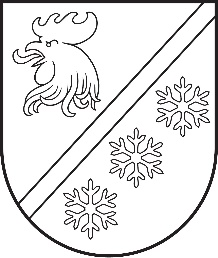 Reģ. Nr. 90000054572Saieta laukums 1, Madona, Madonas novads, LV-4801 t. 64860090, e-pasts: pasts@madona.lv ___________________________________________________________________________MADONAS NOVADA PAŠVALDĪBAS DOMESLĒMUMSMadonā2023. gada 31. augustā							        	     Nr. 489									    (protokols Nr. 15, 14. p.)Par nekustamā īpašuma Pureņu iela 4, Madona, Madonas novads, nodošanu atsavināšanai, rīkojot izsoli Madonas novada pašvaldībā saņemts [..] iesniegums (reģistrēts Madonas novada pašvaldībā ar Reģ. Nr. 2.1.3.6/22/1127) par nekustamā īpašuma Pureņu iela 4, Madonā, Madonas novadā, atsavināšanu.Saskaņā ar Madonas pilsētas zemesgrāmatas nodalījumu Nr. 100000090117 nekustamais īpašums Pureņu iela 4, Madona, Madonas novads, sastāv no: zemes vienības ar kadastra apzīmējumu 7001 001 1678 5502 m2 platībā ;lietu tiesības, kas apgrūtina nekustamo īpašumu:             atzīme - ceļa servitūta teritorijaNekustamajam īpašumam  Pureņu iela 4, Madonā, noteikts lietošanas mērķis: - Individuālo dzīvojamo māju apbūve (NĪLM kods 0601). Pašvaldībai nav nepieciešams saglabāt īpašumu pašvaldības funkciju veikšanai. Saskaņā ar  “Pašvaldību likuma” 10. panta pirmās daļas 16. punktu “tikai domes kompetencē ir: lemt par pašvaldības nekustamā īpašuma atsavināšanu un apgrūtināšanu, kā arī par nekustamā īpašuma iegūšanu”. Saskaņā ar Publiskas personas mantas atsavināšanas likuma 3. panta otro daļu “Publiskas personas mantas atsavināšanas pamatveids ir mantas pārdošana izsolē”, 4. panta pirmo daļu [..] Atvasinātas publiskas personas mantas atsavināšanu var ierosināt, ja tā nav nepieciešama attiecīgai atvasinātai publiskai personai vai tās iestādēm to funkciju nodrošināšanai, 5. panta pirmo daļu Atļauju atsavināt atvasinātu publisku personu nekustamo īpašumu dod attiecīgās atvasinātās publiskās personas lēmējinstitūcija, ņemot vērā 16.08.2023. Uzņēmējdarbības, teritoriālo un vides jautājumu komitejas atzinumu, atklāti balsojot: PAR – 12 (Agris Lungevičs, Aigars Šķēls, Aivis Masaļskis, Andris Dombrovskis, Andris Sakne, Artūrs Grandāns, Arvīds Greidiņš, Gatis Teilis, Kaspars Udrass, Māris Olte, Valda Kļaviņa, Zigfrīds Gora), PRET – NAV, ATTURAS – NAV, Madonas novada pašvaldības dome NOLEMJ:Nodot atsavināšanai nekustamo īpašumu Pureņu iela 4, Madona, Madonas novads ar  kadastra numuru 7001 001 1678  5502 m2 platībā,  rīkojot izsoli.Nekustamā īpašuma pārvaldības un teritorijas plānošanas nodaļai organizēt nekustamā īpašuma novērtēšanu un virzīt jautājumu uz domi par atsavināšanas sākumcenas noteikšanu.              Domes priekšsēdētājs				             A. Lungevičs	Čačka 28080793ŠIS DOKUMENTS IR ELEKTRONISKI PARAKSTĪTS AR DROŠU ELEKTRONISKO PARAKSTU UN SATUR LAIKA ZĪMOGU